15ª (DÉCIMA QUINTA) SESSÃO EXTRAORDINÁRIA DA VIGÉSIMA SEXTA SESSÃO LEGISLATIVA DA SÉTIMA LEGISLATURA DA CÂMARA DE VEREADORES DO MUNICÍPIO DE CHUPINGUAIA-RO.PAUTA – SESSÃO EXTRAORDINÁRIA                                                        CHUPINGUAIA 10  DE OUTUBRO  DE 2022 SESSÃO – 11:00 HORAS:                                                 EXPEDIENTE RECEBIDO:   EMENDA 001/2022 ao PL N. 2.770/2022  LEITURA DO PROJETO DE LEI Nº 2.770/2022.                                                          ORDEM DO DIADISCUSSÃO E VOTAÇÃO DA EMENDA 001/2022 ao PL 2.770/2022.DISCUSSÃO E VOTAÇÃO DO PROJETO DE LEI Nº: 2.770/2022.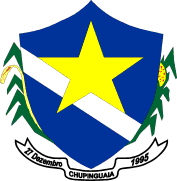              ESTADO DE RONDÔNIA               PODER LEGISLATIVO       CÂMARA MUNICIPAL DE CHUPINGUAIA             15ª SESSÃOEXTRAORDINÁRIAESTADO DE RONDÔNIAPODER LEGISLATIVOCÂMARA DE VEREADORES DO MUNICÍPIO DE CHUPINGUAIAPAUTA DA IMPRENSA   10/10/2022PROJETO DE LEI                              ASSUNTOAUTORIAEMENDA 001/2022Emenda modificativa nº001/2022 ao projeto de Lei nº 2.770/2022.PoderLegislativoPROJETO DE LEI2.770/2022Dispõe sobre as diretrizes para elaboração e execução da Lei Orçamentária Anual LOA para o exercício de 2023.Poder Executivo